МатематикаПреподаватель Брезгина О.Ю.Email: brezgina@vemst.ruЗадание для группы МСР-91Уважаемые студенты!Пройдите по ссылкеhttps://www.yaklass.ru/TestWork/Join/iigQFYmXX0q-Kmt4g0rAxQЗарегистрируйтесь на платформе ЯКласс и выполните предложенное задание по теме «Перпендикулярность прямой и плоскости».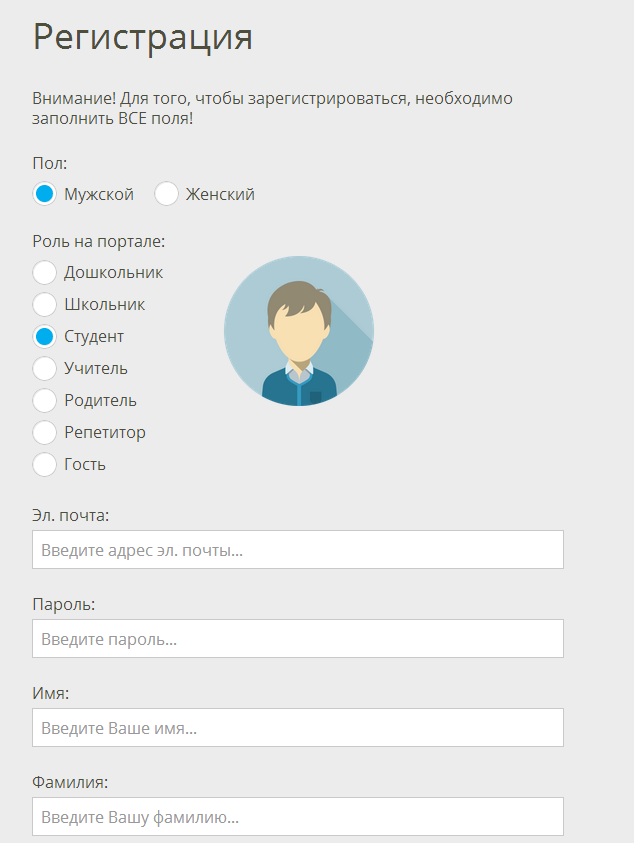 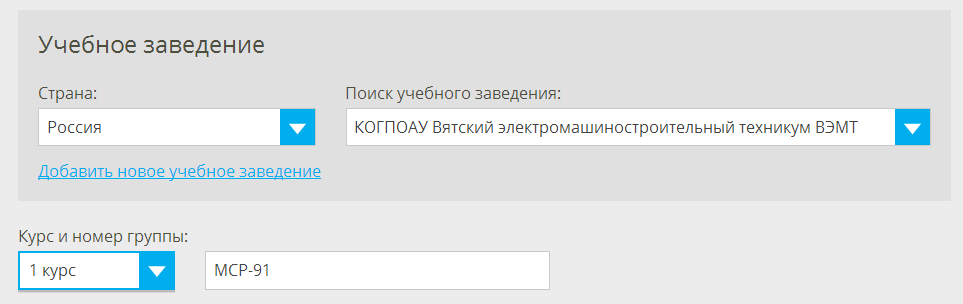 Срок выполнения: 27.04.2020 16:18 - 04.05.2020 16:06P.S.  Вы можете выполнять работу в течение нескольких дней. Кнопку  завершить работу	нажимать после того, как вы выполнили всё. После  того, как Вы завершили работу,  все данные о выполненной работе отображаются в моём личном кабинете.